INDICAÇÃO Nº 3955/2018Sugere ao Poder Executivo Municipal que verifique a possibilidade de abrir uma rua com pavimentação atrás do Condomínio Manacá no Bosque das Árvores dando acesso ao Jd. Santa Rita de Cássia.Excelentíssimo Senhor Prefeito Municipal, Nos termos do Art. 108 do Regimento Interno desta Casa de Leis, dirijo-me a Vossa Excelência para sugerir ao setor competente que verifique a possibilidade de uma rua com pavimentação atrás do Condomínio Manacá no Bosque das Árvores dando acesso ao Jd. Santa Rita de Cássia.Justificativa:Fomos procurados por munícipes solicitando essa providencia, pois, segundo eles a abertura dessa rua favorecerá o acesso entre os bairros Pq. do Lago e Jd. Santa Rita de Cássia. Plenário “Dr. Tancredo Neves”, em 03 de Agosto de 2018.José Luís Fornasari                                                  “Joi Fornasari”                                                    - Vereador -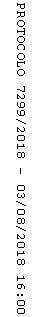 